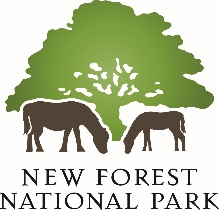 Equal Opportunities in EmploymentThis section will be removed by the Recruitment team and will not be seen by the person who decides on the shortlist.We are committed to Equal Opportunities in employment. In order to monitor the effectiveness of our policies, all applicants are asked to provide the following information. Any information given will be treated in the strictest confidence.Post DetailsApplication for the post of:				Application for the post of:				Where did you see this job advertised?		(If on a website, please specify which one)		Where did you see this job advertised?		(If on a website, please specify which one)		Personal DetailsMy sex is:		Male			FemaleMy sex is:		Male			FemaleAge band:	Under 20		21-30			31-40	41-50		Over 50Age band:	Under 20		21-30			31-40	41-50		Over 50DisabilityWe are committed to employing people with disabilities.A disabled person is described by the Equality Act as “someone with a physical or mental impairment which has a substantial and long term adverse effect on their ability to carry out normal day to day activities”.We are committed to employing people with disabilities.A disabled person is described by the Equality Act as “someone with a physical or mental impairment which has a substantial and long term adverse effect on their ability to carry out normal day to day activities”.Do you have such a disability?	Yes	NoDo you have such a disability?	Yes	NoCultural/Ethnic OriginI would describe my cultural/ethnic origin as:White	MixedAsian (inc Asian British)	ChineseIrish	Black	(inc Black British)Other (please specify):	I would describe my cultural/ethnic origin as:White	MixedAsian (inc Asian British)	ChineseIrish	Black	(inc Black British)Other (please specify):	Work PermitDo you require a work permit? 	Yes		NoDo you already have a work permit? 	Yes		NoPermit No:				Expiry Date:If you do not have one, would you like the NPA to apply for one for you?	Yes		NoDo you require a work permit? 	Yes		NoDo you already have a work permit? 	Yes		NoPermit No:				Expiry Date:If you do not have one, would you like the NPA to apply for one for you?	Yes		No